Ո Ր Ո Շ ՈՒ Մ07 հուլիսի   2020 թվականի   N 831 -Ա ԿԱՊԱՆ ՀԱՄԱՅՆՔԻ ԴԱՎԻԹ ԲԵԿ ԳՅՈՒՂՈՒՄ ԱՆՈՒՇԻԿ ԳԵՎՈՐԳՅԱՆԻ ԿՈՂՄԻՑ  ԻՆՔՆԱԿԱՄ ԿԱՌՈՒՑՎԱԾ ԱՅԳԵՏՆԱԿԸ  ՕՐԻՆԱԿԱՆ ՃԱՆԱՉԵԼՈՒ, ՀԱՄԱՅՆՔԻ ՍԵՓԱԿԱՆՈՒԹՅՈՒՆ ՀԱՄԱՐԵԼՈՒ, ՀԱՍՑԵ ՏՐԱՄԱԴՐԵԼՈՒ, ՀԱՄԱՅՆՔԻ ՂԵԿԱՎԱՐԻ 2019 ԹՎԱԿԱՆԻ ՄԱՅԻՍԻ 23-Ի N 771-Ա   ԵՎ  2020 ԹՎԱԿԱՆԻ ՄԱՐՏԻ  3-Ի N 474-Ա   ՈՐՈՇՈՒՄՆԵՐՆ ՈՒԺԸ ԿՈՐՑՐԱԾ ՃԱՆԱՉԵԼՈՒ ՄԱՍԻՆՂեկավարվելով «Տեղական ինքնակառավարման մասին» Հայաստանի Հանրապետության օրենքի 35-րդ հոդվածի 1-ին մասի 22)-րդ կետով, Քաղաքացիական օրենսգրքի 188-րդ հոդվածի 2-րդ կետով, համաձայն Հայաստանի Հանրապետության կառավարության 2006 թվականի մայիսի 18-ի «Պետական կամ համայնքային հողամասերում գտնվող ինքնակամ կառույցների նկատմամբ պետության կամ համայնքների սեփականության իրավունքի պետական գրանցման կարգը հաստատելու մասին» թիվ    731-Ն, 2006 թվականի մայիսի 18-ի «Ինքնակամ կառույցների օրինականացման և տնօրինման կարգը հաստատելու մասին» թիվ 912-Ն, 2005 թվականի դեկտեմբերի 29-ի «Հայաստանի Հանրապետության քաղաքային և գյուղական բնակավայրերում ներբնակավայրային աշխարհագրական օբյեկտների անվանակոչման, անվանափոխման, անշարժ գույքի` ըստ դրա գտնվելու և (կամ) տեղակայման վայրի համարակալման, հասցեավորման ու հասցեների պետական գրանցման կարգը հաստատելու և հասցեների գրանցման լիազոր մարմին սահմանելու մասին» թիվ 2387-Ն, «Նորմատիվ իրավական ակտերի մասին» ՀՀ օրենքի 37 հոդվածով և քննության առնելով Անուշիկ Գևորգյանի դիմումը.            ո ր ո շ ու մ ե մ		  1.Կապան  համայնքի Դավիթ Բեկ գյուղում գտնվող բնակավայրերի նշանակության բնակելի կառուցապատման հողամասում Անուշիկ Գևոգյանի կողմից ինքնակամ կառուցած 14.0 քառ.մ ընդհանուր արտաքին մակերեսով այգետնակը,  որի պահպանումը չի խախտում այլ անձանց իրավունքները և օրենքով պահպանվող շահերը և վտանգ չի սպառնում քաղաքացիների կյանքին և առողջությանը, կառուցված չէ ինժեներա-տրանսպորտային օբյեկտների օտարման կամ անվտանգության գոտիներում, չի առաջացնում հարկադիր սերվիտուտ պահանջելու իրավունք, ճանաչել օրինական և համարել համայնքային սեփականություն` առանձնացնելով 0.04227 հա սպասարկման հողամաս: 2.Այգետնակին  տրամադրել հասցե` Սյունիքի մարզ, Կապան համայնք, գյուղ Դավիթ Բեկ, 1-ին փողոց, 5-րդ նրբանցք, թիվ 6/2/1:3.Ուժը կորցրած ճանաչել համայնքի ղեկավարի 2019 թվականի մայիսի 23-ի  N 771-Ա և 2020 թվականի մարտի 3-ի N 474-Ա   որոշումները:ՀԱՄԱՅՆՔԻ ՂԵԿԱՎԱՐ                              ԳԵՎՈՐԳ ՓԱՐՍՅԱՆ       2020թ. հուլիսի  07        
        ք. Կապան
ՀԱՅԱՍՏԱՆԻ ՀԱՆՐԱՊԵՏՈՒԹՅԱՆ ԿԱՊԱՆ ՀԱՄԱՅՆՔԻ ՂԵԿԱՎԱՐ
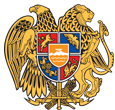 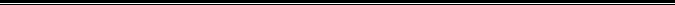 Հայաստանի Հանրապետության Սյունիքի մարզի Կապան համայնք 
ՀՀ, Սյունիքի մարզ, ք. Կապան, +374-285-42036, 060521818, kapan.syuniq@mta.gov.am